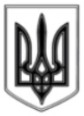 ЛИСИЧАНСЬКА  МІСЬКА  РАДАВИКОНАВЧИЙ КОМІТЕТР І Ш Е Н Н Я«06» 03. 2018 р.				    				№ 97м. ЛисичанськПро внесення змін до складу комісії по розгляду питань розміщення зовнішньоїреклами міста Лисичанська та складу архітектурно-місто-будівної  ради м. Лисичанська,Новодружеська та ПривілляУ зв’язку з кадровими змінами, що відбулися у відділах, службах, управліннях міської ради, організаціях та установах міста, керуючись Законом України «Про місцеве самоврядування в Україні», виконком Лисичанської міської радиВИРІШИВ: 	 1. Внести зміни та  затвердити у новому складі міську комісію по розгляду питань розміщення зовнішньої реклами міста Лисичанська (Додаток 1);           2. Внести зміни та затвердити у новому складі склад архітектурно-містобудівної ради м. Лисичанська, Новодружеська та Привілля (Додаток 3);           3. Додаток 1 та додаток 3 до рішення виконкому Лисичанської міської ради від 17.10.2017 р. № 469  вважати такими, що втратили  чинність.   4. Відділу з питань внутрішньої політики, зв'язку з громадськістю та ЗМІ дане рішення розмістити на офіційному сайті Лисичанської міської ради5. Контроль за виконанням цього рішення покласти на заступника міського голови Якимчука А.П.  	Міський голова              				С.І. ШилінС К Л А Дкомісії по розгляду питань розміщення зовнішньої рекламиміста ЛисичанськаЗаступник міського голови                                                А.П. ЯкимчукНачальник управління архітектури та містобудування – головний архітектор міста                                                 О.А. ОлейніченкоС К Л А Дархітектурно-містобудівної ради м.м. Лисичанська, Новодружеська та Привілля Заступник міського голови                                                А.П. ЯкимчукНачальник управління архітектури та містобудування – головний архітектор міста                                                 О.А. ОлейніченкоДодаток 1 до рішення виконавчого комітету від 06.03.2018 № 97Якимчук А.П.заступник міського голови, голова комісії;Олейніченко О.А.начальник управління архітектури та містобудування - головний архітектор міста, заступник голови комісії;Кобиляцька Л.В.спеціаліст 1 категорії  управління архітектури та містобудування, секретар комісії;Члени комісії:Сахань В.Г.начальник управління по здійсненню політики міської ради в галузі ЖКГ;Орзул І.М.начальник відділу земельних відносин управління власності Лисичанської міської ради;Шенькарук С.М.начальник відділу юридичної і кадрової роботи;Плякін  В.В.                               старший інспектор з особливих дорученьвідділу безпеки дорожнього руху Управління патрульної поліції в містах Сєвєродонецьку, Лисичанську та Рубіжному    Соболева Ж.П.начальник відділу у м. Лисичанську Головного управління Держгеокадастру у Луганській області Додаток 3 до рішення виконавчого комітету від 06.03.2018 № 97Якимчук А.П.заступник міського голови, голова комісії;Олейніченко О.А.начальник управління архітектури та містобудування - головний архітектор міста, заступник голови комісії;Семіхіна О.Є.Головний спеціаліст управління архітектури та містобудування, секретар комісії;Члени  комісії:Арцев О.Р.архітектор, ДП «ДПІ «Луганськцивільпроект» відокремлений підрозділ «Лисичанський комплексний відділ» (за погодженням);Бондаренко О.А.архітектор, ТОВ «Українська будівнича компанія» (за погодженням);Земляна С.О.начальник управління капітального будівництва;Орзул І.М.начальник відділу земельних відносин управління власності;Шпень Г.Г.начальник  Лисичанського управління держпродспоживслужби Головного управління держпродспоживслужби в Луганській області  (за погодженням);Тимченко С.В.Панін О.Г.заступник начальника управління-начальник відділу запобігання надзвичайних ситуацій  Лисичанського міського управління ГУ ДСНС України у Луганській області полковник служби ЦЗ (за погодженням);підполковник служби цивільного захисту Лисичанського управління ГУ ДСНС України у Луганській області (за погодженням)